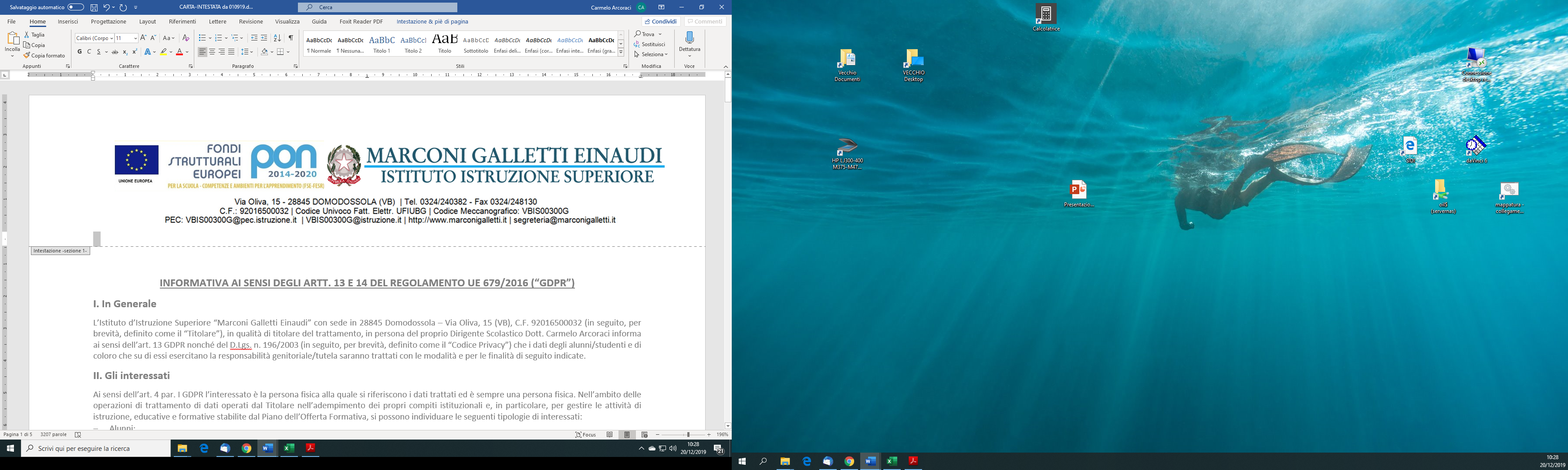 Alle famiglie degli StudentiOggetto: informativa inerente tasse e contributiCari genitori,		per favorire un dialogo trasparente e costruttivo, si forniscono delucidazioni sulle finalità dei contributi “volontari” richiesti dall’Istituto al momento dell’iscrizione.Premesso che i contributi richiesti vengono erogati su base volontaria e sono tutti detraibili fiscalmente in quanto l’attuale normativa fiscale prevede la detraibilità delle spese di istruzione (tasse di iscrizione, assicurazione, donazioni/contributi volontari ed obbligatori, erogazioni liberali, costi per gite scolastiche, progetti vari legati all’ampliamento dell’offerta formativa) , il Consiglio di Istituto, competente in merito, ha deliberato due tipologie di contributi, base ed integrativo, differenziandoli a seconda dei corsi e delle classi frequentati e delle spese sostenute.CONTRIBUTO “BASE”Richiesto a tutti gli alunni, copre le spese per attività di supporto all’Offerta Formativa essenziali per una corretta organizzazione e la sicurezza degli alunni quando in carico all’Istituto. Viene utilizzato per l’Assicurazione RC e conto terzi che copre gli alunni in qualsiasi momento della loro vita scolastica, la struttura digitale predisposta dall’Istituto anche per una informazione puntuale e precisa con le famiglie e, per gli alunni iscritti al “Liceo Sportivo”, per le divise di rappresentanza e l’utilizzo degli impianti sportivi esterni.Il mancato versamento di questa quota, che corrisponde anche alla quota “ridotta” per merito scolastico, o motivi economici, nulla toglie all’Offerta didattica a disposizione dell’alunno, ma limita la copertura assicurativa solamente a quella prevista dall’INAIL per le sole attività di palestra e/o di laboratorio.Per poter partecipare alle attività di Ampliamento (viaggi, teatro) l’alunno che non ha versato il contributo “base”, oltre a versare la quota della singola attività, dovrà provvedere personalmente a stipulare congrua assicurazione RC e RCT. CONTRIBUTO “INTEGRATIVO”La quota “integrativa” contribuisce a coprire il consumo dei laboratori e almeno una attività didattica ritenuta essenziale dal Consiglio di classe (es. rappresentazione teatrale o visita a luogo significativo).Il mancato versamento della quota “integrativa” comporterà che l’alunno, per partecipare alle attività proposte, dovrà effettuare singoli pagamenti.Il versamento di questi contributi garantisce all’Istituto stabilità e certezza economica per lo sviluppo delle attività didattiche curricolari ed extracurricolari oltre ad ottenere, specie in campo assicurativo, prezzi più competitivi rispetto a quelli del singolo.Per mantenere alta l’offerta formativa rivolta ai Vostri figli, si richiede, pertanto, la Vostra collaborazione, non essendo possibile realizzare tutte le attività programmate dal Collegio Docenti con le sole risorse che il MIUR assegna alla scuola.I  contributi versati vengono iscritti a bilancio e, a consuntivo, rendicontati dettagliatamente e sottoposti alla verifica  dei Revisori dei Conti del MIUR e del MEF.Contribuire, ancor più che un obbligo giuridico, è un dovere solidale di ciascuno, ove le condizioni economiche lo consentano. Si rammenta, infine, l’obbligatorietà delle tasse statali per l’iscrizione e frequenza alle classi 4 e 5 e per gli esami di stato.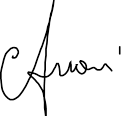 Si allegano tabelle riepilogative delle tasse e dei contributi. Ringraziandovi per l’attenzione porgo cordiali saluti.	Il Dirigente scolastico	Dott. Carmelo ArcoraciTASSE STATO(da versare SU C.C.P. 1016 intestato a: Agenzia delle Entrate – centro operativo di Pescara – Tasse Scolastiche)Contributi Istituto (da versare su c.c.p.  91872937 intestato a IIS Marconi Galletti)CLASSECONTRIBUTOtotaleQUARTAISCRIZIONE6,0421,17QUARTAFREQUENZA15,1321,17QUINTAFREQUENZA15,1327,22QUINTAESAME STATO12,0927,22istitutoCLASSEContributo baseContributo integrativototaleLiceo Sportivo“Marconi”1LISS9540135Liceo Sportivo“Marconi”2LISS6040100Liceo Sportivo“Marconi”3/4/5 LISS6060120ITI “Marconi” ITCG Einaudi” IP “Galletti”biennio304070ITI “Marconi” ITCG Einaudi” IP “Galletti”triennio3080110